Publicado en Madrid el 20/07/2018 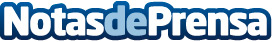 En Piscinas Lara avisan: "El verano puede ser más peligroso de lo que parece"Una vez más, el tan esperado verano se ha convertido en una estación trágica para muchas familias. Mientras que muchas personas se preocupan por disfrutar al máximo de sus vacaciones, hay dos mortales situaciones que se repiten cada año a medida que entra y se desarrolla el veranoDatos de contacto:Piscinas Larahttps://www.piscinas-lara.com913 071 933Nota de prensa publicada en: https://www.notasdeprensa.es/en-piscinas-lara-avisan-el-verano-puede-ser Categorias: Nacional Sociedad Entretenimiento Ocio para niños Jardín/Terraza http://www.notasdeprensa.es